АСИНХРОННІ МАШИНИЗагальні відомостіАсинхронні машини – найбільш поширені електричні машини. Особливо широко вони використовуються як електричні двигуни і є ос- новними перетворювачами електричної енергії на механічну.Найбільший    вклад   у   створенні   асинхронних   двигунів   зробив М.Й. Доливо-Добровольский. У 1889 році він уперше використав трифа- зний струм для отримання обертового магнітного поля застосував на ста- торі  розподілену  трифазну  обмотку  й  обмотку  ротора  у  вигляді  білячої клітки.  Він  також  запропонував  трифазну  обмотку  ротора,  виведену  на контактні  кільця.  і  використав  для  пуску  двигуна реостат,  підключений до обмотки ротора за допомогою контактних кілець.Сьогодні асинхронні двигуни споживають понад половину усієї ви- робленої у світі електроенергії і широко застосовуються як електропри- вод більшості виробничих механізмів. Це пояснюється простотою конст- рукції, надійністю і високим значенням ККД таких двигунів, здатністю автоматично змінювати обертальний момент відповідно до змінювання навантажувального моменту на валу, низькою вартістю. Найбільшого поширення здобули асинхронні двигуни номінальною потужністю від 0,75 до 100 кВт. Вони споживають більше 90 % загального споживання електроенергії асинхронними двигунам.Крім асинхронних двигунів для виробничих механізмів набули ши- рокого поширення і модифікації асинхронних машин, а саме: асинхронні двигуни електропобутових пристроїв, асинхронні виконавчі двигуни, та- хогенератори, сельсини, поворотні трансформатори та ін.Серед електричних машин асинхронні генератори поширені най- менше. Асинхронні генератори застосовуються в автономних електро- установках, а останнім часом набули поширення в малій енергетиці.Паспортні дані асинхронних машинКожна асинхронна машина обладнується табличкою номінальних даних, на якій зазначаються:1) номінальна потужність для двигунів  PNнічна потужність на валу двигуна.у кіловатах (кВт) – меха-Номінальна   повна   потужність для  генераторів	SNу кіловольт-4. АСИНХРОННІ МАШИНИ 	4.4. Конструкція асинхронних машинАсинхронні  двигуни  є  найпоширенішими  серед  асинхронних  ма- шин,  тому  конструкція  їх  розглядається  на прикладі  асинхронного дви- гуна найбільш поширеного виконання (рис. 4.2).Обертальний момент асинхронного двигуна передається за допомо- гою вала 1, який встановлюється в підшипниках 2, розташованих з обох боків вала. Зовнішніми обоймами підшипники кріпляться в підшипни- кових щитах 3, які забезпечують горизонтальне розташування осі вала за допомогою спеціального кріплення в корпусі статора 5.Для підведення живлення до двигуна на корпусі статора розташо- вується коробка виведень 4. В корпусі статора закріплюється осердя ста- тора 6 з обмоткою 10. На вал напресовується осердя ротора 7 з обмоткою8. Для охолодження двигуна використовуються лопатки на роторі 9 та вентилятор зовнішнього обдування 11, який обов’язково закривається захисним кожухом 12. Корпус статора забезпечується ребрами охоло- дження 13. До фундаменту асинхронний двигун кріпиться за допомогою лап 14.Залежно від конструкції ротора асинхронні двигуни поділяються на асинхронні двигуни з короткозамкненим ротором та асинхронні двигуни з фазним ротором.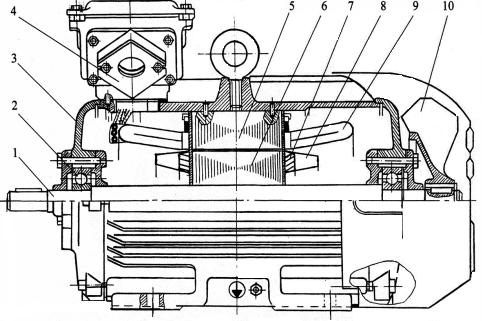 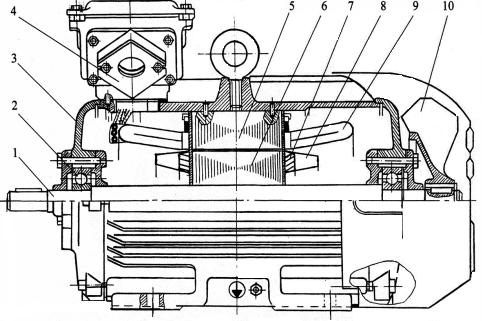 Рисунок 4.2 – Асинхронний двигун з оребреним корпусом та зовнішнім повітряним охолодженням за допомогою вентилятора1924. АСИНХРОННІ МАШИНИ	U s	Z		Z	2	U s	.c  Z s   c2  Z rs(4.90)Z s   1   	s    Z ' 1   	s  	Z m rs  	Z m За рівняннями (4.86), (4.89), (4.90) будується Г-подібна схема за-міщення асинхронної машини (рис. 4.18, 4.19). Г-подібна схема заміщення має дві вітки:вітку намагнічування з опорамиRs ,X s ,Rm ,X m , по яких проті-кає струм ідеального неробочого ходуI soo ;робочу вітку з опорамиc  R  ,  c  X	,  c2  R ,c2  X   ,  c2  R  1  s ,s	s	rr	r	sпо яких протікає струм зведеної обмотки ротора  I  r . Різниця між струмами реального неробочого ходуI soта ідеальногонеробочого ходуI soo , які протікають по вітках намагнічування Т-подібноїта Г-подібної схем заміщення, відповідно, обумовлює різницю між стру-мамиI rі I  r . Але різниця між струмами дуже мала.Через те що активні опори Rsі Rmнабагато менші за індуктивніопориX s іX m , коефіцієнт с можна виражати через індуктивні опори:c  1  Z sZ m 1 X s  .	(4.91)XmДля асинхронних машин величина опоруX m  (20–50) X s . Тому ко-ефіцієнт	с  1,02–1,05. На практиці для інженерних розрахунків інодіприймають c  1.c  Z s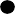 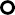 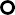 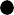 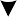 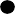 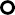 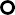 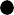 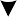 c2  Z rsc  Rsc  X sc2  Rrc2  X  r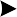 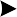 Рисунок 4.18 – Згорнута Г-подібна схема заміщення асинхронної машиниРисунок 4.19 – Розгорнута Г-подібна схема заміщення асинхронної машини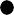 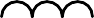 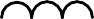 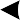 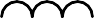 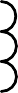 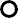 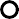 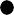 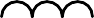 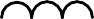 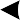 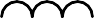 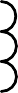 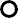 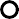 2104. АСИНХРОННІ МАШИНИОтже, співвідношенняQs  Qrкатегорично неприпустиме. Практи-кою проектування встановлені рекомендовані співвідношення між  кіль-костями пазів статора Qs  та ротора Qr , які наводяться в посібниках з про-ектування асинхронних машин.4.16.	Робочі характеристики асинхронних двигунівРобочими характеристиками асинхронного двигуна є залежності ковзання s, частоти обертання n, обертального моменту на валу M , стру-му статораI s , коефіцієнта потужностіcoss , вхідної потужностіPin , ККД від вихідної потужності P при незмінних і номінальних вхідній напрузіUsNта частоті живильної мережіf sN . Робочі характеристики показуютьяк змінюються експлуатаційні величини двигуна при збільшенні наван-таження від неробочого ходу ( P  0 ) до номінального режиму P  PN(рис. 4.30).Залежності   sP  і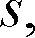 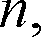 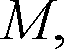 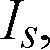 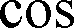 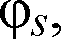 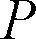 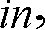 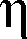 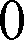 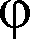 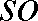 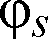 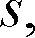 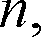 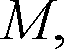 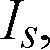 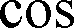 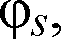 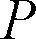 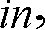 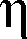 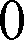 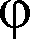 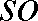 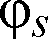 nPпов’язані	одна	з	одною	через (4.1).Для асинхронних двигунів загальнопромислового призна- чення      номінальне     ковзанняsN   0,005–0,05 (більші значенняРисунок 4.30 – Робочі характеристики асинхронного двигунаковзання відповідають двигунам меншої потужності).При неробочому ході ков- зання so відмінно від нуля, алезначно менше за ковзанняsN . Зізбільшенням навантаження, тобто потужності P , ковзання зростає, томучастота обертання n буде спадати, але з урахуванням величини sNцейспад буде незначним, тому залежність  nP є жорсткою.Залежність  M P визначається  за  (4.108).  Зважаючи  на  прямупропорційність між кутовою частотою  та частотою обертання n, а та-кож  на  незначний  спад  частоти  обертання  n,  характеристика   M P  ємайже лінійною.При збільшенні навантаження на валу при незмінних напрузі Us та4. АСИНХРОННІ МАШИНИ 	мережі. Асинхронні генератори порівняно з синхронними мають дуже велику потужність збудження: 20–40 % проти 1 % від номінальної потуж- ності. Це означає, що якби на електростанції  встановити три асинхроннігенератори однакової потужності зі струмомI so 30 % I sN , то для збу-дження цих генераторів необхідний один синхронний генератор, який буде постачати реактивну потужність асинхронним генераторам. При цьому потужність синхронного генератора буде дорівнювати потужності одного асинхронного генератора.Через такий недолік асинхронні генератори при паралельній роботі з мережею нескінченної потужності майже не застосовуються. Але сього- дні поширюється застосування асинхронних генераторів в вітроенерге- тиці та мікрогідроенергетиці в поєднанні з напівпровідниковими пере- творювачами частоти та напруги, які забезпечують і напруги та частотиАсинхронні двигуни у складі електроприводів вантажопідіймаль- них механізмів можуть під час роботи потрапляти до генераторного ре- жиму. Тоді вони є асинхронними генераторами, які працюють пара- лельно з мережею. У цьому випадку генераторний режим є допоміжним.Контрольні запитанняДе застосовуються асинхронні машини?Що зазначається на табличці номінальних даних асинхронної машини?В чому полягає принцип дії асинхронного двигуна?В яких межах змінюється ковзання та частота обертання асинх- ронної машини залежно від режиму роботи?З яких частин складається асинхронна машина?Для чого застосовується зведення обмотки ротора до обмотки статора асинхронної машини?Які умови зведення обмотки ротора до обмотки статора в асинх- ронній машині?З якою частотою обертаються МРС обмоток статора і ротора при нерухомому та обертовому роторі?Як визначається струм неробочого ходу асинхронної машини?Наведіть системи рівнянь напруг для фазних обмоток статора і ротора, схеми зміщення та векторні діаграми при нерухомому та оберто- вому роторі.4. АСИНХРОННІ МАШИНИДе використовуються індукційний та фазовий регулятори?Яким за величиною повинно бути ковзання асинхронного двигуна для отримання якнайбільшого ККД в номінальному режимі?Які втрати потужності існують в асинхронній машині?Як визначається ККД асинхронних двигуна та генератора?Охарактеризуйте елементи Т- та Г-подібних схем заміщення асинхронної машини?Наведіть загальну формулу електромагнітного моменту елект- ричної машини змінного струму.Які характерні точки мають механічна (внутрішня) та механічна характеристики асинхронної машини?Які величини визначають максимальний, пусковий моменти та критичне ковзання?Коли виникають асинхронні та синхронні електромагнітні мо- менти від вищих гармонік МРС?Поясніть робочі характеристики асинхронного двигуна.Порівняйте способи пуску асинхронних двигунів.Для чого застосовуються глибокопазні двигуни та двигуни з по- двійною кліткою?Порівняйте способи регулювання частоти обертання асинхрон- них двигунів.Що впливає на величину критичного ковзання та максимально- го моменту асинхронного двигуна?Коли застосовуються закони частотного регулювання асинхрон- них двигунів?Як здійснюється пуск однофазних асинхронних двигунів?Як отримується механічна характеристика однофазного асинх- ронного двигуна?Які особливості конструкції та характеристик має конденсатор- ний асинхронний двигун?В яких випадках застосовуються гальмові режими асинхронних двигунів?Наведіть рівняння МРС, струмів та напруг асинхронного генера-тора.Як відбувається самозбудження асинхронного генератора?Наведіть зовнішню характеристику асинхронного генераторапри автономному навантаженні.456	78910	11123221